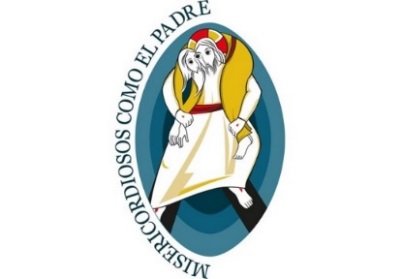 La misericordia en la Sagrada Escritura (6-9 continuación)9. En las parábolas dedicadas a la misericordia, Jesús revela la naturaleza de Dios como la de un Padre que jamás se da por vencido hasta tanto no haya disuelto el pecado y superado el rechazo con la compasión y la misericordia. Conocemos estas parábolas; tres en particular: la de la oveja perdida y de la moneda extraviada, y la del padre y los dos hijos (cfr Lc 15,1-32). En estas parábolas, Dios es presentado siempre lleno de alegría, sobre todo cuando perdona. En ellas encontramos el núcleo del Evangelio y de nuestra fe, porque la misericordia se muestra como la fuerza que todo vence, que llena de amor el corazón y que consuela con el perdón.De otra parábola, además, podemos extraer una enseñanza para nuestro estilo de vida cristiano. Provocado por la pregunta de Pedro acerca de cuántas veces fuese necesario perdonar, Jesús responde: « No te digo hasta siete, sino hasta setenta veces siete » (Mt 18,22) y pronunció la parábola del “siervo despiadado”. Este, llamado por el patrón a restituir una grande suma, le suplica de rodillas y el patrón le condona la deuda. Pero inmediatamente encuentra otro siervo como él que le debía unos pocos centésimos, el cual le suplica de rodillas que tenga piedad, pero él se niega y lo hace encarcelar. Entonces el patrón, advertido del hecho, se irrita mucho y volviendo a llamar aquel siervo le dice: « ¿No debías también tú tener compasión de tu compañero, como yo me compadecí de ti? » (Mt 18,33). Y Jesús concluye: « Lo mismo hará también mi Padre celestial con ustedes, si no perdonan de corazón a sus hermanos » (Mt 18,35).La parábola ofrece una profunda enseñanza a cada uno de nosotros. Jesús afirma que la misericordia no es solo el obrar del Padre, sino que ella se convierte en el criterio para saber quiénes son realmente sus verdaderos hijos. Así entonces, estamos llamados a vivir de misericordia, porque a nosotros en primer lugar se nos ha aplicado misericordia. El perdón de las ofensas deviene la expresión más evidente del amor misericordioso y para nosotros cristianos es un imperativo del que no podemos prescindir. ¡Cómo es difícil muchas veces perdonar! Y, sin embargo, el perdón es el instrumento puesto en nuestras frágiles manos para alcanzar la serenidad del corazón. Dejar caer el rencor, la rabia, la violencia y la venganza son condiciones necesarias para vivir felices. Acojamos entonces la exhortación del Apóstol: « No permitan que la noche los sorprenda enojados » (Ef 4,26). Y sobre todo escuchemos la palabra de Jesús que ha señalado la misericordia como ideal de vida y como criterio de credibilidad de nuestra fe. «Dichosos los misericordiosos, porque encontrarán misericordia » (Mt 5,7) es la bienaventuranza en la que hay que inspirarse durante este Año Santo. Como se puede notar, la misericordia en la Sagrada Escritura es la palabra clave para indicar el actuar de Dios hacia nosotros. Él no se limita a afirmar su amor, sino que lo hace visible y tangible. El amor, después de todo, nunca podrá ser una palabra abstracta. Por su misma naturaleza es vida concreta: intenciones, actitudes, comportamientos que se verifican en el vivir cotidiano.La misericordia de Dios es su responsabilidad por nosotros. Él se siente responsable, es decir, desea nuestro bien y quiere vernos felices, colmados de alegría y serenos. Es sobre esta misma amplitud de onda que se debe orientar el amor misericordioso de los cristianos. Como ama el Padre, así aman los hijos. Como Él es misericordioso, así estamos nosotros llamados a ser misericordiosos los unos con los otros.Oremos:Pidamos perdón por todo aquello que nos impide ser misericordiosos.Recemos por los jóvenes que quieren seguir à Jesús de manera especial. Recemos por las Aspirantes, las Postulantes, las Novicias y las Junioras.Oremos por Hermanas Rosario Vázquez, Cecilia Bosu y Lucy Opokuwah que celebran su Jubileo en la Vida Consagrada. Pidamos, para ellas, el don de la MISERICORDIA. 